Организатор торгов ООО «Бизнес-Эксперт» (165300, Архангельская обл., г.Котлас, ул.К.Маркса, д.7, оф.325, тел.(981)5575707, e-mail:org.torg@bk.ru), сообщает о проведении на электронной площадке (далее ЭП) «ОАО «Российский аукционный дом» (http://lot-online.ru) открытых по составу участников и форме представления предложений по цене торгов, проводимых посредством публичного предложения по продаже имущества должника: ОАО "Архангельскстальконструкция" (.Архангельск, ул.Ильича, д.61 «А», ИНН:2901012446, ОГРН:1022900507134), конкурсный управляющий Тарасов Алексей Николаевич (.Архангельск, ул.Карла Маркса, д.31, корп.1, оф.56, ИНН:290100696507, СНИЛС:053-591-868-83), член НП «Союз менеджеров и антикризисных управляющих» (109029, г.Москва, ул.Нижегородская, д.32, корп.15, оф.302, ОГРН:1027709028160, ИНН:7709395841), действующий на основании решения АС Архангельской области по делу №А05-3299/2009 от 24.06.10г. и определения от  21.06.12г. Предмет торгов: Лот №1. Здание гаража, назначение:гаражи, 1-этажный,  общая площадь , инв.№11:401:002:000191240, лит.А, усл.:29-29-01/098/2009-038, адрес: Архангельская область, г.Архангельск, ул.Ильича, д.61, корп.1, стр.1. Начальная цена 4470300 руб. с НДС; Лот №2. Здание конторы и производственного корпуса, назначение: производственное, 3-этажный,  общая площадь:1771,5м2, инв.№11:401:002:000064110, лит.А, А1, усл№.:29-29-01/098/2009-037, адрес: Архангельская область, г.Архангельск, ул.Ильича, д.61, корп.1. Начальная цена 18372600,00 руб. с НДС. Величина снижения - 10% от начальной цены. Срок, по истечении которого последовательно снижается цена - 3 дня. Задаток по лоту №1 - 20% от цены предложения, по лоту №2 - 500000 руб. перечисляется по реквизитам: ОАО "Архангельскстальконструкция" (ИНН:2901012446, КПП:290101001) в ЗАО "Северная клиринговая палата», р/сч.№40702810800010000119, кор.сч.№30103810400000000309, БИК:041117309 и должен поступить на счет к моменту подачи заявки на участие в торгах. Для участия в торгах необходимо оплатить задаток, зарегистрироваться на ЭП и в срок с 00.00 ч. 15.10.12г. по 14.11.12г до 00:00 ч. подать оператору ЭП заявку, которая должна содержать сведения: а) наименование, организационно-правовая форма, место нахождения, почт. адрес заявителя (для юр. лица); Ф.И.О., паспортные данные, сведения о месте жительства заявителя (для физ. лица); номер контактного телефона, адрес электр. почты заявителя, ИНН; б) обязательство участника открытых торгов соблюдать требования, указанные в сообщении о проведении торгов в) сведения о наличии или об отсутствии заинтересованности заявителя по отношению к должнику, кредиторам, конкурсному управляющему и о характере этой заинтересованности, сведения об участии в капитале заявителя конкурсного управляющего, а также саморегулируемой организации арбитражных управляющих, членом или руководителем которой является конкурсный управляющий; г) предложение о цене имущества должника, которая не ниже начальной цены продажи имущества должника, установленной для определенного периода проведения торгов; и приложить надлежащим образом заверенные копии документов: а) выписки из ЕГРЮЛ (для юр. лица), выписки из ЕГРИП (для ИП), документов, удостоверяющих личность (для физ. лица), надлежащим образом заверенного перевода на русский язык документов о гос. регистрации юр. лица или гос. регистрации физ. лица в качестве ИП в соответствии с законодательством соответствующего государства (для иностранного лица); решения об одобрении или о совершении крупной сделки, если требование о необходимости наличия такого решения для совершения крупной сделки установлено законодательством РФ и (или) учредительными документами юр. лица и если для участника открытых торгов приобретение имущества (предприятия) или внесение задатка является крупной сделкой; б) документа, подтверждающего полномочия руководителя. Победитель-участник, который первым представил в установленный срок заявку, содержащую предложение по цене имущества должника, которая не ниже начальной цены продажи имущества должника, установленной для определенного периода торгов. С даты определения победителя прием заявок прекращается. Итоги подводятся на сайте ЭТП в течение 3 часов с момента окончания торгов, которые оформляются протоколом о результатах проведения торгов. В течение 5 дней с даты подписания протокола конкурсный управляющий направляет победителю предложение заключить договор купли-продажи имущества. В случае отказа или уклонения победителя от подписания данного договора в течение 5 дней с даты получения указанного предложения конкурсного управляющего внесенный задаток ему не возвращается. Оплата - в течение 30 дней с момента подписания договора купли-продажи по реквизитам, указанным для внесения задатка. Ознакомиться с имуществом можно, предварительно связавшись по телефону: (921)2467727.Генеральный директор ООО «Бизнес-Эксперт»		 		А.А. Максименко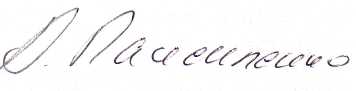 